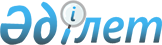 2008 жылғы 19 желтоқсандағы N 16-3 "2009 жылға арналған аудандық бюджет туралы" мәслихаттың шешіміне өзгерістер мен толықтырулар енгізу туралы
					
			Күшін жойған
			
			
		
					Батыс Қазақстан облысы Шыңғырлау аудандық мәслихатының 2009 жылғы 8 желтоқсандағы N 24-1 шешімі. Батыс Қазақстан облысы Шыңғырлау ауданы әділет басқармасында 2009 жылғы 21 желтоқсанда N 7-13-118 тіркелді. Күші жойылды - Батыс Қазақстан облысы Шыңғырлау аудандық мәслихатының 2010 жылғы 25 ақпандағы N 27-11 шешімімен      Ескерту. Күші жойылды - Батыс Қазақстан облысы Шыңғырлау аудандық мәслихатының 2010.02.25 N 27-11 Шешімімен.      РҚАО ескертпесі.

      Мәтінде авторлық орфография және пунктуация сақталған.      Қазақстан Республикасының Бюджет Кодексіне және Қазақстан Республикасының "Қазақстан Республикасындағы жергілікті мемлекеттік басқару және өзін-өзі бақару туралы" Заңына сәйкес аудандық мәслихат ШЕШІМ ЕТТІ:



      1. "2009 жылға арналған аудандық бюджет туралы" Шыңғырлау аудандық мәслихатының 2008 жылғы 19 желтоқсандағы N 16-3 шешіміне (Нормативтік құқықтық актілерді мемлекеттік тіркеу тізілімінде N 7-13-91 нөмірмен тіркелген, 2009 жылғы 14 ақпандағы N 6 (1053) аудандық "Серпін" газетінің бетінде жарияланған) шешіміне келесі өзгерістер мен толықтырулар енгізілсін:



      1) 1 тармақта:

      1) тармақшада "1 683 415" деген сандар "1 672 024" деген сандармен өзгертілсін;

      2) тармақшада "1 739 490" деген сандар "1 724 299" деген сандармен өзгертілсін;



      2) осы шешімге 1 қосымша аталып отырған шешімнің 1 қосымшасына сәйкес жаңа редакцияда жазылсын.



      2. Осы шешім 2009 жылдың 1 қаңтарынан бастап қолданысқа енгізіледі.      Сессия төрағасы                  Т.Б. Уразов

      Аудандық мәслихат хатшысы        М.Ж. Малтиев

Аудандық мәслихатының

2009 жылғы 8 желтоқсандағы

N 24-1 шешіміне N 1 қосымша 2009 жылға арналған аудандық бюджетмың теңге
					© 2012. Қазақстан Республикасы Әділет министрлігінің «Қазақстан Республикасының Заңнама және құқықтық ақпарат институты» ШЖҚ РМК
				СанатыСанатыСанатыСанатыСанатыСомасыСыныбыСыныбыСыныбыСыныбыСомасыІшкі сыныбыІшкі сыныбыІшкі сыныбыСомасыЕрешелігіЕрешелігіСомасыАтауыСомасыI. КІРІСТЕР1 672 024,0Салықтық түсімдер129 156,01Салықтық түсімдер129 156,01Табыс салығы47 293,02Жеке табыс салығы47 293,03Әлеуметтік салық57 233,01Әлеуметтік салық57 233,04Меншікке салынатын салықтар21 513,01Мүлікке салынатын салықтар15 360,03Жер салығы1 153,04Көлік құралдарына салынатын салық4 000,05Бірыңғай жер салығы1 000,05Тауарларға, жұмыстарға және қызметтер көрсетуге салынатын ішкі салықтар2 378,02Акциздер633,03Табиғи және басқа ресурстарды пайдаланғаны үшін түсетін түсімдер700,04Кәсіпкерлік және кәсіби қызметті жүргізгені үшін алынатын алымдар1 045,08Заңдық мәнді іс-әрекеттерді жасағаны және (немесе) құжаттар бергені үшін оған уәкілеттігі бар мемлекеттік органдар немесе лауазымды адамдар алатын міндетті төлемдер739,01Мемлекеттік баж739,0Салықтық емес түсімдер2 740,02Салықтық емес түсімдер2 740,01Мемлекет меншігінен түсетін түсімдер206,03Мемлекет меншігіндегі акциялардың мемлекеттік пакеттеріне дивидендтер0,05Мемлекет меншігіндегі мүлікті жалға беруден түсетін кірістер206,04Мемлекеттік бюджеттен қаржыландырылатын, сондай-ақ Қазақстан Республикасы Ұлттық Банкінің бюджетінен (шығыстар сметасынан) ұсталатын және қаржыландырылатын мемлекеттік мекемелер салатын айыппұлдар, өсімпұлдар, санкциялар, өндіріп алулар1 938,01Мұнай секторы ұйымдарынан түсетін түсімдерді қоспағанда, мемлекеттік бюджеттен қаржыландырылатын, сондай-ақ Қазақстан Республикасы Ұлттық Банкінің бюджетінен (шығыстар сметасынан) ұсталатын және қаржыландырылатын мемлекеттік мекемелер салатын айыппұлдар, өсімпұлдар, санкциялар, өндіріп алулар1 938,06Басқа да салықтық емес түсімдер596,01Басқа да салықтық емес түсімдер596,0Негізгі капиталды сатудан түсетін түсімдер1 912,03Негізгі капиталды сатудан түсетін түсімдер1 912,01Мемлекеттік мекемелерге бекітілген мемлекеттік мүлікті сату1 712,01Мемлекеттік мекемелерге бекітілген мемлекеттік мүлікті сату1 712,03Жерді және материалдық емес активтерді сату200,01Жерді сату200,0Трансферттердің түсімдері1 538 216,04Трансферттердің түсімдері1 538 216,02Мемлекеттік басқарудың жоғары тұрған органдарынан түсетін трансферттер1 538 216,02Облыстық бюджеттен түсетін трансферттер1 538 216,0Функционалдық топФункционалдық топФункционалдық топФункционалдық топФункционалдық топСомасыКіші функционалдық топКіші функционалдық топКіші функционалдық топКіші функционалдық топСомасыМекемелерМекемелерМекемелерСомасыБағдарламаларБағдарламаларСомасыАтауыСомасыII. ШЫҒЫСТАР1 724 2991Жалпы сипаттағы мемлекеттiк қызметтер көрсету115 9021Мемлекеттiк басқарудың жалпы функцияларын орындайтын өкiлдi, атқарушы және басқа органдар99 943112Аудан (облыстық мањызы бар қала) мәслихатының аппараты10 0551Аудан (облыстық маңызы бар қала) мәслихатының қызметін қамтамасыз ету10 055122Аудан (облыстық маңызы бар қала) әкімінің аппараты37 5551Аудан (облыстық маңызы бар қала) әкімінің қызметін қамтамасыз ету37 555123Қаладағы аудан, аудандық маңызы бар қала, кент, ауыл (село), ауылдық (селолық) округ әкімінің аппараты52 3331Қаладағы ауданның, аудандық маңызы бар қаланың, кенттің, ауылдың (селоның), ауылдық (селолық) округтің әкімі аппаратының қызметін қамтамасыз ету52 3332Қаржылық қызмет10 169452Ауданның (облыстық маңызы бар қаланың) қаржы бөлімі10 1691Қаржы бөлімінің қызметін қамтамасыз ету10 1695Жоспарлау және статистикалық қызмет5 790453Ауданның (облыстық маңызы бар қаланың) экономика және бюджеттік жоспарлау бөлімі5 7901Экономика және бюджеттік жоспарлау бөлімнің қызметін қамтамасыз ету5 7902Қорғаныс1 9021Әскери мұқтаждар1 902122Аудан (облыстық маңызы бар қала) әкімінің аппараты1 9025Жалпыға бірдей әскери міндетті атқару шеңберіндегі іс-шаралар1 9023Қоғамдық тәртіп, қауіпсіздік, құқықтық, сот, қылмыстық-атқару қызметі3 4971Құқық қорғау қызметi3 497458Ауданның (облыстық маңызы бар қаланың) тұрғын үй-коммуналдық шаруашылығы, жолаушылар көлігі және автомобиль жолдары бөлімі3 49721Елдi мекендерде жол жүрісі қауiпсiздiгін қамтамасыз ету3 4974Бiлiм беру1 066 2271Мектепке дейiнгi тәрбие және оқыту101 489464Ауданның (облыстық маңызы бар қаланың) білім беру бөлімі101 4899Мектепке дейінгі тәрбие ұйымдарының қызметін қамтамасыз ету101 4892Бастауыш, негізгі орта және жалпы орта бiлiм беру917 215123Қаладағы аудан, аудандық маңызы бар қала, кент, ауыл  (село), ауылдық (селолық) округ әкімінің аппараты345Ауылдық (селолық) жерлерде балаларды мектепке дейін тегін алып баруды және кері алып келуді ұйымдастыру34464Ауданның (облыстық маңызы бар қаланың) білім беру бөлімі917 1813Жалпы білім беру874 4626Балалар үшін қосымша білім беру30 00410Республикалық бюджеттен берілетін нысаналы трансферттердің есебінен білім берудің мемлекеттік жүйесіне оқытудың жаңа технологияларын енгізу 12 7159Білім беру саласындағы өзге де қызметтер47 523464Ауданның (облыстық маңызы бар қаланың) білім беру бөлімі47 5231Білім беру бөлімінің қызметін қамтамасыз ету4 1884Ауданның (областык маңызы бар қаланың) мемлекеттік білім беру мекемелерінде білім беру жүйесін ақпараттандыру05Ауданның (областык маңызы бар қаланың) мемлекеттік білім беру мекемелер үшін оқулықтар мен оқу-әдiстемелiк кешендерді сатып алу және жеткізу11 0347Аудандық (қалалалық) ауқымдағы мектеп олимпиадаларын және мектептен тыс іс-шараларды өткiзу63811Өңірлік жұмыспен қамту және кадрларды қайта даярлау стратегиясын іске асыру шеңберінде білім беру объектілерін күрделі, ағымды жөндеу31 6635Денсаулық сақтау09Денсаулық сақтау саласындағы өзге де қызметтер0123Қаладағы аудан, аудандық маңызы бар қала, кент, ауыл (село), ауылдық (селолық) округ әкімінің аппараты02Ерекше жағдайларда сырқаты ауыр адамдарды дәрігерлік көмек көрсететін ең жақын денсаулық сақтау ұйымына жеткізуді ұйымдастыру06Әлеуметтiк көмек және әлеуметтiк қамсыздандыру118 1232Әлеуметтiк көмек100 405123Қаладағы аудан, аудандық маңызы бар қала, кент, ауыл (село), ауылдық (селолық) округ әкімінің аппараты9 1483Мұқтаж азаматтарға үйінде әлеуметтік көмек көрсету9 148451Ауданның (облыстық маңызы бар қаланың) жұмыспен қамту және әлеуметтік бағдарламалар бөлімі91 2572Еңбекпен қамту бағдарламасы33 3375Мемлекеттік атаулы әлеуметтік көмек14 0126Тұрғын үй көмегі5 2707Жергілікті өкілетті органдардың шешімі бойынша мұқтаж азаматтардың жекелеген топтарына әлеуметтік көмек13 10110Үйден тәрбиеленіп оқытылатын мүгедек балаларды материалдық қамтамасыз ету67614Мұқтаж азаматтарға үйде әлеуметтiк көмек көрсету5941618 жасқа дейіні балаларға мемлекеттік жәрдемақылар22 52517Мүгедектерді оңалту жеке бағдарламасына сәйкес, мұқтаж мүгедектерді міндетті гигиеналық құралдармен қамтамасыз етуге, және ымдау тілі мамандарының, жеке көмекшілердің қызмет көрсету1 7429Әлеуметтiк көмек және әлеуметтiк қамтамасыз ету салаларындағы өзге де қызметтер17 718451Ауданның (облыстық маңызы бар қаланың) жұмыспен қамту жғне әлеуметтік бағдарламалар бөлімі17 7181Жұмыспен қамту және әлеуметтік бағдарламалар бөлімінің қызметін қамтамасыз ету16 75811Жәрдемақыларды және басқа да әлеуметтік төлемдерді есептеу, төлеу мен жеткізу бойынша қызметтерге ақы төлеу9607Тұрғын үй-коммуналдық шаруашылық87 8951Тұрғын үй шаруашылығы39 220123Қаладағы аудан, аудандық маңызы бар қала, кент, ауыл (село), ауылдық (селолық) округ әкімінің аппараты707Аудандық маңызы бар қаланың, кенттің, ауылдың (селоның), ауылдық (селолық) округтің мемлекеттік тұрғын үй қорының сақталуын ұйымдастыру70458Ауданның (облыстық маңызы бар қаланың) тұрғын үй-коммуналдық шаруашылығы, жолаушылар көлігі және автомобиль жолдары бөлімі1 3443Мемлекеттік тұрғын үй қорының сақтаулуын үйымдастыру2394Азаматтардың жекелген санаттарын тұрғын үймен қамтамасыз ету1 105467Ауданның (облыстық маңызы бар қаланың) құрылыс бөлімі37 8063Мемлекеттік коммуналдық тұрғын үй қорының тұрғын үй құрылысы31 4184Инженерлік-коммуникациялық инфрақұрылымды дамытуға және жайластыруға6 3882Коммуналдық шаруашылық21 818458Ауданның (облыстық маңызы бар қаланың) тұрғын үй-коммуналдық шаруашылығы, жолаушылар көлігі және автомобиль жолдары бөлімі10 00012Сумен жабдықтау және су бөлу жүйесінің қызмет етуі 10 000467Ауданның (облыстық маңызы бар қаланың) құрылыс бөлімі11 8185Коммуналдық шаруашылығын дамыту6 9736Сумен жабдықтау жүйесін дамыту4 8453Елді-мекендерді көркейту26 857123Қаладағы аудан, аудандық маңызы бар қала, кент, ауыл (село), ауылдық (селолық) округ әкімінің аппараты9 3648Елді мекендерде көшелерді жарықтандыру6169Елді мекендердің санитариясын қамтамасыз ету3 74210Жерлеу орындарын күтіп-ұстау және туысы жоқ адамдарды жерлеу011Елді мекендерді абаттандыру мен қогалдандыру5 006458Ауданның (облыстық маңызы бар қаланың) тұрғын үй-коммуналдық шаруашылығы, жолаушылар көлігі және автомобиль жолдары бөлімі17 49315Елді мекендерде көшелерді жарықтандыру9 18816Елді мекендердің санитариясын қамтамасыз ету1 94117Жерлеу орындарын күтiп-ұстау және туысы жоқтарды жерлеу25818Елді мекендерді абаттандыру мен қогалдандыру6 1068Мәдениет, спорт, туризм және ақпараттық кеңістiк224 8791Мәдениет саласындағы қызмет165 028455Ауданның (облыстық маңызы бар қаланың) мәдениет және тілдерді дамыту бөлімі165 0283Мәдени-демалыс жұмысын  қолдау165 0282Cпорт2 449465Ауданның (облыстық маңызы бар қаланың) дене шынықтыру және спорт  бөлімі2 4496Ауданның (облыстық маңызы бар қаланың)  денгейде спорттық жарыстар өткізу1 1107Әртүрлi спорт түрлерi бойынша аудан (облыстық маңызы бар қала)  құрама командаларының мүшелерiн дайындау және олардың облыстық спорт жарыстарына қатысуы1 3393Ақпараттық кеңiстiк42 572455Ауданның (облыстық маңызы бар қаланың) мәдениет және тілдерді дамыту бөлімі37 4806Аудандық (қалалық) кiтапханалардың жұмыс iстеуi37 0457Мемлекеттiк тiлдi және Қазақстан халықтын басқа да тiлдерiн дамыту435456Ауданның (облыстық маңызы бар қаланың) ішкі саясат бөлімі5 0922Бұқаралық ақпарат құралдары арқылы мемлекеттiк ақпарат саясатын жүргізу5 0929Мәдениет, спорт, туризм және ақпараттық кеңiстiктi ұйымдастыру жөнiндегi өзге де қызметтер14 830455Ауданның (облыстық маңызы бар қаланың) мәдениет және тілдерді дамыту бөлімі4 5981Мәдениет және тілдерді дамыту бөлімінің қызметін қамтамасыз ету4 598456Ауданның (облыстық маңызы бар қаланың) ішкі саясат бөлімі6 2711Ішкі саясат бөлімінің қызметін қамтамасыз ету 4 5713Жастар саясаты саласындағы өңірлік бағдарламаларды іске асыру1 700465Ауданның (облыстық маңызы бар қаланың) дене шынықтыру және спорт  бөлімі3 9611Спорт бөлімінің қызметін қамтамасыз ету3 96110Ауыл, су, орман, балық шаруашылығы, ерекше қорғалатын табиғи аумақтар, қоршаған ортаны және жануарлар дүниесін қорғау, жер қатынастары17 7781Ауыл шаруашылығы13 029453Ауданның (облыстық маңызы бар қаланың) экономика және бюджеттік жоспарлау бөлімі4 66199Республикалық бюджеттен берілетін нысаналы трансферттер есебiнен ауылдық елді мекендер саласының мамандарын әлеуметтік қолдау шараларын іске асыру 4 661462Ауданның (облыстық маңызы бар қаланың) ауыл шаруашылық бөлімі8 3681Ауыл шаруашылығы бөлімінің қызметін қамтамасыз ету8 3686Жер қатынастары4 749463Ауданның (облыстық маңызы бар қаланың) жер қатынастары бөлімі4 7491Жер қатынастары бөлімінің қызметін қамтамасыз ету4 74911Өнеркәсіп, сәулет, қала құрылысы және құрылыс қызметі22 7122Сәулет, қала құрылысы және құрылыс қызметі22 712467Ауданның (облыстық маңызы бар қаланың) құрылыс бөлімі4 9691Құрылыс бөлімінің қызметін қамтамасыз ету4 969468Ауданның (облыстық маңызы бар қаланың) сәулет және қала құрылысы бөлімі17 7431Қала құрылысы және сәулет бөлімінің қызметін қамтамасыз ету4 4433Аудан аумағында қала құрылысын дамытудың кешенді схемаларын, аудандық (облыстық) маңызы бар қалалардың, кенттердің және өзге де ауылдық елді мекендердің бас жоспарларын әзірлеу13 30012Көлік және коммуникация3 1971Автомобиль көлігі3 197458Ауданның (облыстық маңызы бар қаланың) тұрғын үй-коммуналдық шаруашылығы, жолаушылар көлігі және автомобиль жолдары бөлімі3 19723Автомобиль жолдарының жұмыс істеуін қамтамасыз ету3 19713Басқалар52 7363Кәсiпкерлiк қызметтi қолдау және бәсекелестікті қорғау3 917469Ауданның (облыстық маңызы бар қаланың) кәсіпкерлік бөлімі3 9171Кәсіпкерлік бөлімі қызметін қамтамасыз ету3 9179Басқалар48 819452Ауданның (облыстық маңызы бар қаланың) қаржы бөлімі42 49212Ауданның (облыстық маңызы бар қаланың) жергілікті атқарушы органының резерві 3 85714Заңды тұлғалардың жарғылық капиталын қалыптастыру немесе ұлғайту38 635458Ауданның (облыстық маңызы бар қаланың) тұрғын үй-коммуналдық шаруашылығы, жолаушылар көлігі және автомобиль жолдары бөлімі6 3271Тұрғын үй-коммуналдық шаруашылығы, жолаушылар көлігі және автомобиль жолдары бөлімінің қызметін қамтамасыз ету6 32715Ресми трансферттер94511Ресми трансферттер9451452Ауданның (облыстық маңызы бар қаланың) қаржы бөлімі94516Нысаналы трансферттерді қайтару9451ІІІ. ТАЗА БЮДЖЕТТІК НЕСИЕЛЕНДІРУ0БЮДЖЕТТІК НЕСИЕЛЕР0БЮДЖЕТТІК НЕСИЕЛЕРДІ  ӨТЕУ05Бюджеттік кредиттерді өтеу01Бюджеттік кредиттерді өтеу01Мемлекеттік бюджеттен берілген бюджеттік кредиттерді өтеу0IV. ҚАРЖЫ АКТИВТЕРМЕН  ЖАСАЛАТЫН ОПЕРАЦИЯЛЫҚ БОЙЫНША САЛЬДО0ҚАРЖЫ АКТИВТЕР САТЫП АЛУ0МЕМЛЕКЕТТІК ҚАРЖЫ АКТИВТЕРІН САТУДАН ТҮСЕТІН ТҮСІМДЕР0V. БЮДЖЕТ ТАПШЫЛЫҒЫ (ПРОФИЦИТІ)-52 275VІ. БЮДЖЕТТІК ТАПШЫЛЫҒЫН (ПРОФИЦИТІН ПАЙДАЛАНУ) ҚАРЖЫЛАНДЫРУ 52 275ҚАРЫЗДАР ТҮСІМІ0ҚАРЫЗДАРДЫ ӨТЕУ7000161Қарыздарды өтеу7000452Ауданның (облыстық маңызы бар қаланың) қаржы бөлімі70009Жергілікті атқарушы органдардың борышын өтеу7000БЮДЖЕТ ҚАРАЖАТЫ ҚАЛДЫҚТАРЫН ПАЙДАЛАНУ59 2758Бюджет қаражаты қалдықтарының қозғалысы59 2751Бюджет қаражаты қалдықтары59 2751Бюджет қаражатының бос қалдықтары59 275